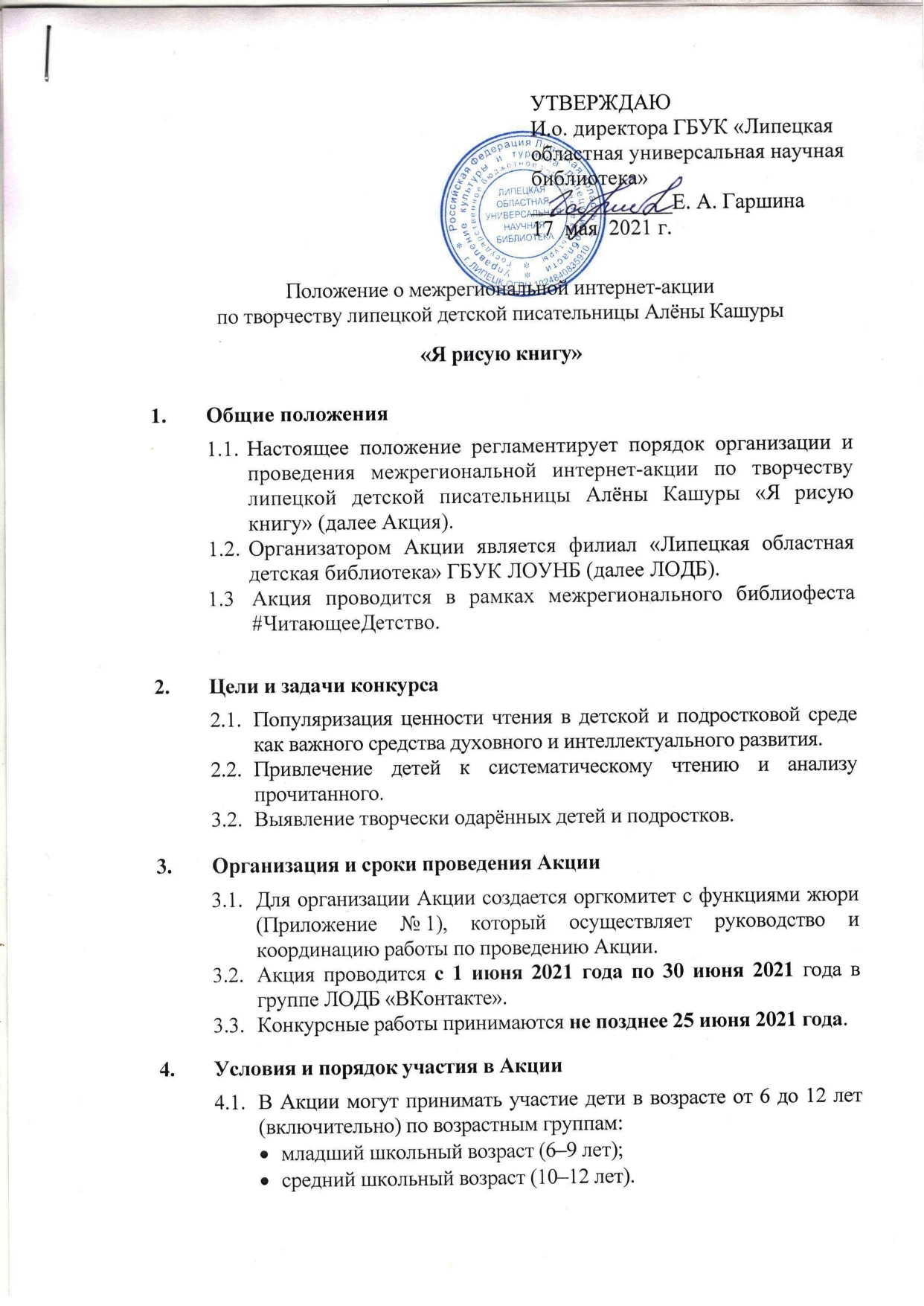 Общие положенияНастоящее положение регламентирует порядок организации и проведения межрегиональной интернет-акции по творчеству липецкой детской писательницы Алёны Кашуры «Я рисую книгу» (далее Акция).Организатором Акции является филиал «Липецкая областная детская библиотека» ГБУК ЛОУНБ (далее ЛОДБ).1.3	Акция стартует в рамках библиофеста «Читающее Детство», проводимого ЛОДБ 01–02 июня. 2.	Цели и задачи Акции Популяризация ценности чтения в детской и подростковой среде как важного средства духовного и интеллектуального развития.Привлечение детей к систематическому чтению и анализу прочитанного. Выявление творчески одарённых детей и подростков.Организация и сроки проведения АкцииДля организации Акции создается оргкомитет с функциями жюри (Приложение № 1), который осуществляет руководство и координацию работы по проведению Акции.Акция проводится с 1 июня 2021 года по 30 июня 2021 года в группе ЛОДБ «ВКонтакте». Конкурсные работы принимаются не позднее 25 июня 2021 года. 4.	Условия и порядок участия в Акции4.1.	В Акции могут принимать участие дети в возрасте от 6 до 12 лет (включительно) по возрастным группам:младший школьный возраст (6–9 лет);средний школьный возраст (10–12 лет).4.2.	Для участия в Акции необходимо: стать участником группы ЛОДБ «ВКонтакте»; подготовить иллюстрацию по мотивам произведений Алёны Кашуры (список произведений автора — Приложение № 2)представить комментарий о том, почему выбрано именно это литературное произведение или литературный персонаж;разместить фотографию творческой работы в альбоме «Я рисую книгу» в группе ЛОДБ «ВКонтакте»; представить сведения об авторе работы (Ф.И.О., возраст).Требования к конкурсным материалам и критерии отбора лучших работ5.1. Требования к работам:в рамках Акции принимается не более одной творческой работы от одного автора;участники могут использовать любые техники подготовки иллюстрации;фотографии работ должны быть в формате JPG (разрешение — 300 dpi, размер файла — от 500 МБ до 5 МБ);комментарий к фото о работе должен содержать не более 10 предложений. 5.2. Критерии отбора работ:соответствие теме Акции;оригинальность подачи материала;техника и качество исполнения.5.3. Творческие работы могут быть не приняты к участию в следующих случаях:не соответствуют тематике Акции;содержат элементы насилия, расовой или религиозной непримиримости.5.4. К участию в Акции принимаются только авторские работы. Автор несёт полную ответственность за представленные им материалы и гарантирует соблюдение прав третьих лиц.5.5. Организатор Акции оставляет за собой право на размещение творческих работ на сайте ЛОДБ.6.	Подведение итогов, награждение6.1.	Количество лучших работ будет определено по результатам оценки конкурсных материалов.6.2.	Победители награждаются грамотами и книжными призами. 6.3.	Подведение итогов Акции состоится 30 июня 2021 года.6.4.	Все участники получат сертификаты,  подтверждающие их участие в Акции.Приложение № 1Состав оргкомитета межрегиональной интернет-акции по творчеству липецкой детской писательницы Алёны Кашуры«Я рисую книгу» Председатель оргкомитета:Боева Л.А. — директор филиала «Липецкая областная детская библиотека» ГБУК ЛОУНБЧлены оргкомитета:Кашура Алёна — детский писатель, журналистСтепанова В.А. — заведующий отделом продвижения детского чтения филиала «Липецкая областная детская библиотека» ГБУК ЛОУНБТроянова Е.С. — заведующий отделом досуга и творческого развития филиала «Липецкая областная детская библиотека» ГБУК ЛОУНБМелихова А.В. — заведующий сектором рекламно-издательского отдела ГБУК ЛОУНБПриложение № 2Список произведений Алёны КашурыКашура, А. В погоне за Циклоном : сказочная повесть / А. Кашура ; художник Н. Зубкова. — Москва : Аквилегия-М, 2018. — 240 с. : ил. — (Долина чудес). — Текст : непосредственный.Кашура, А. Ключи от осени : повесть-сказка / А. Кашура ; художник О. Шульга. — Москва : Нигма, 2021. — 80 с. : ил. — Текст : непосредственный.Кашура, А. Кто считает этажи? / А. Кашура ; художник Е. Сафро. — Москва : Нигма, 2021. — 64 с. : ил. — Текст : непосредственный.Кашура, А. Мастерица Мария / А. Кашура ; художник Е. Муратова. — Санкт-Петербург : Качели, 2017. — 94 с. : ил. — Текст : непосредственный.Кашура, А. Мечтай, Марсель, мечтай! / А. Кашура ; художник М. Воронцова. — Москва : Клевер-Медиа-Групп, 2015. — 38 с. : ил. — (Новые волшебные истории). — Текст : непосредственный.Кашура, А. Мои соседи соколы / А. Кашура ; художник Е. Третьякова. — Москва : Феникс-Премьер, 2021. — 57 с. : ил. — (Добрые истории). — Текст : непосредственный.Кашура, А. Мысли для облаков : сказочная повесть / А. Кашура ; художник Н. Зубкова. — Москва : Аквилегия-М, 2017. — 224 с. : ил. — (Долина чудес). — Текст : непосредственный.Кашура, А. Спешили пони сквозь метель / А. Кашура ; художник О. Базелян. — Москва : Нигма, 2021. — 103 с. : ил. — Текст : непосредственный.Кашура, А. Страшный жук? Добрый жук! / А. Кашура, М. Цуриков ; художник Е. Колесникова. — Москва : Настя и Никита, 2018. — 24 с. : ил. — (Настя и Никита). —  Текст : непосредственный.Кашура, А. Шкатулочные истории / А. Кашура ; художник В. Г. Челак. — Санкт-Петербург ; Москва : Речь, 2019. — 40 с. : ил. — Текст : непосредственный.